Werkboek hoofdstuk 4 – volledige mededinging (deel 1)Paragraaf 4.1 – Marktvorm volledige mededinging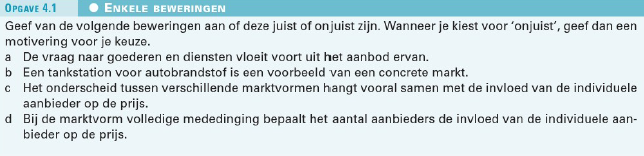 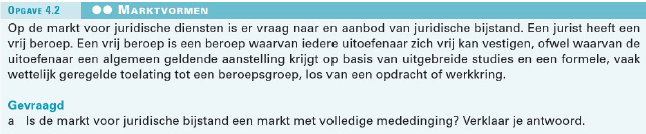 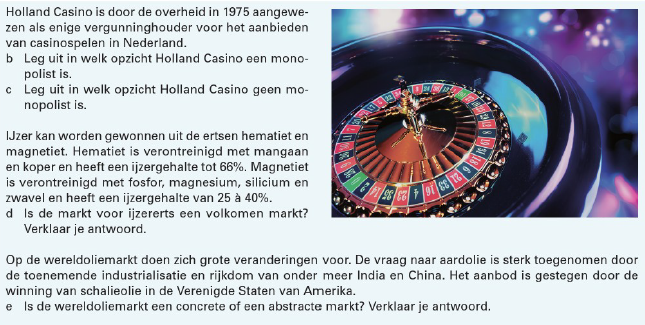 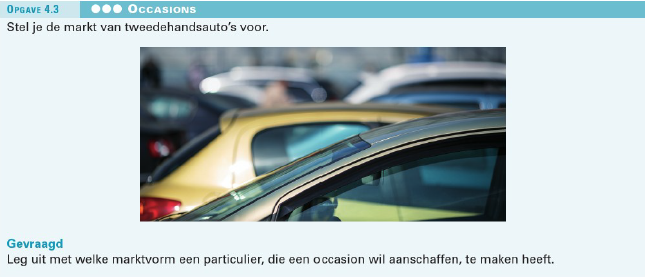 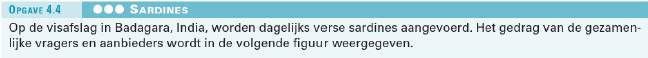 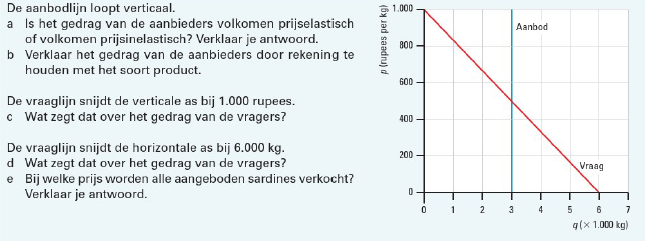 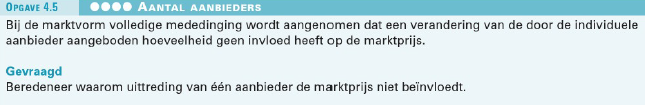 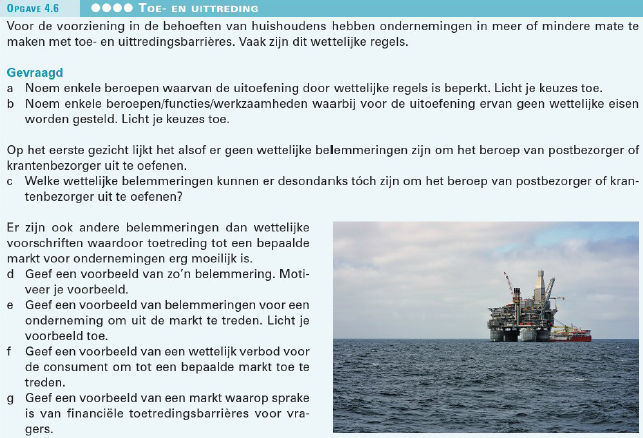 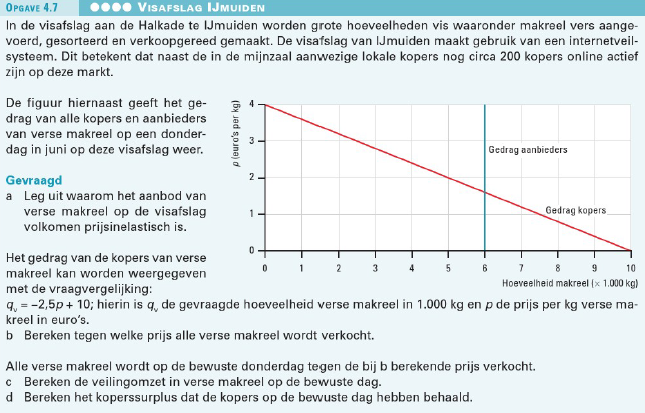 Paragraaf 4.2 – Marktevenwicht en prijsontwikkeling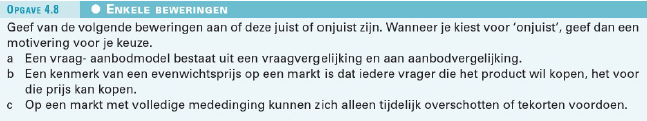 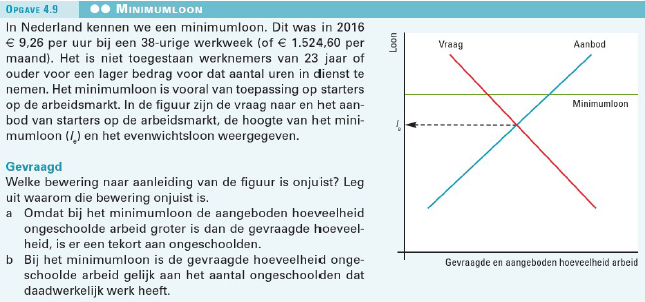 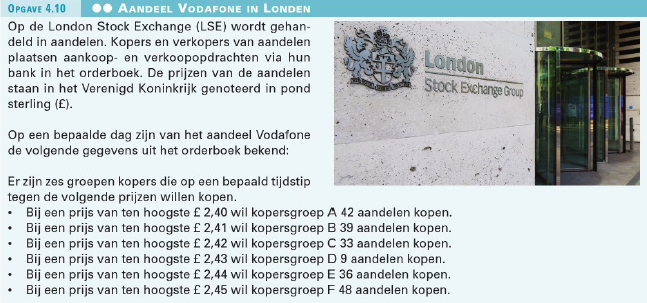 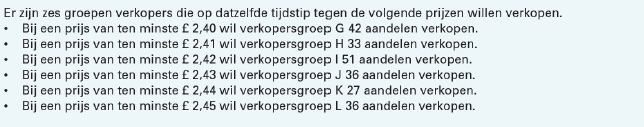 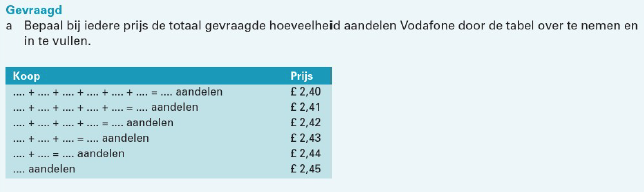 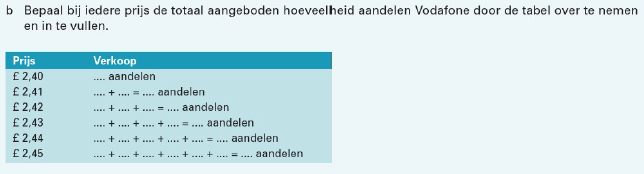 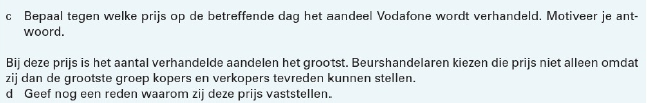 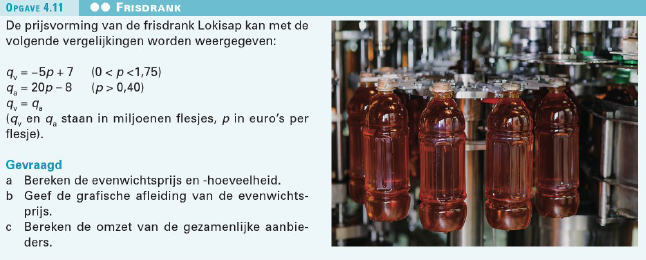 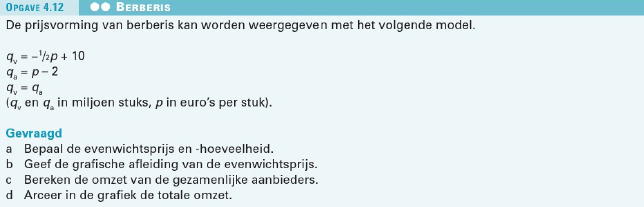 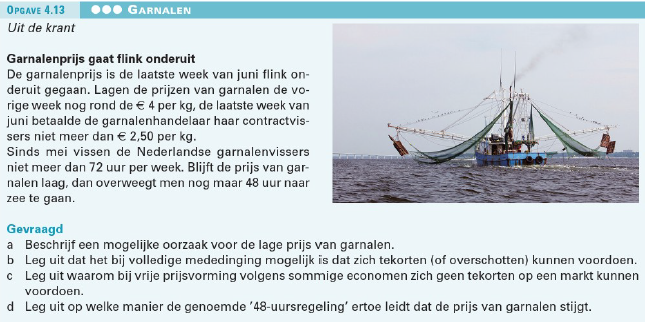 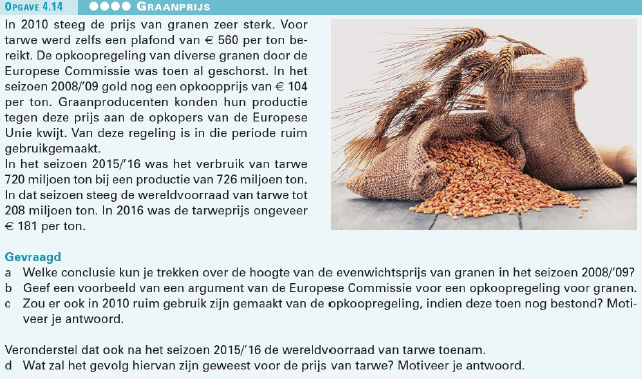 ABCDABCDEABCDEABCDEFGABCDABCABabCDABCABCDABCDABCD